Publicado en España el 05/10/2021 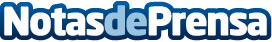 Helpycare llega a Valencia para el cuidado de personas mayores y dependientesLa empresa, con más de 15 años de experiencia en el cuidado de personas mayores, dependientes, y servicios para el hogar, estará más cerca de los valencianos desde octubre a través de su nueva Delegación RegionalDatos de contacto:Contacto Helpycare652291301Nota de prensa publicada en: https://www.notasdeprensa.es/helpycare-llega-a-valencia-para-el-cuidado-de Categorias: Nacional Franquicias Sociedad Valencia Emprendedores Personas Mayores http://www.notasdeprensa.es